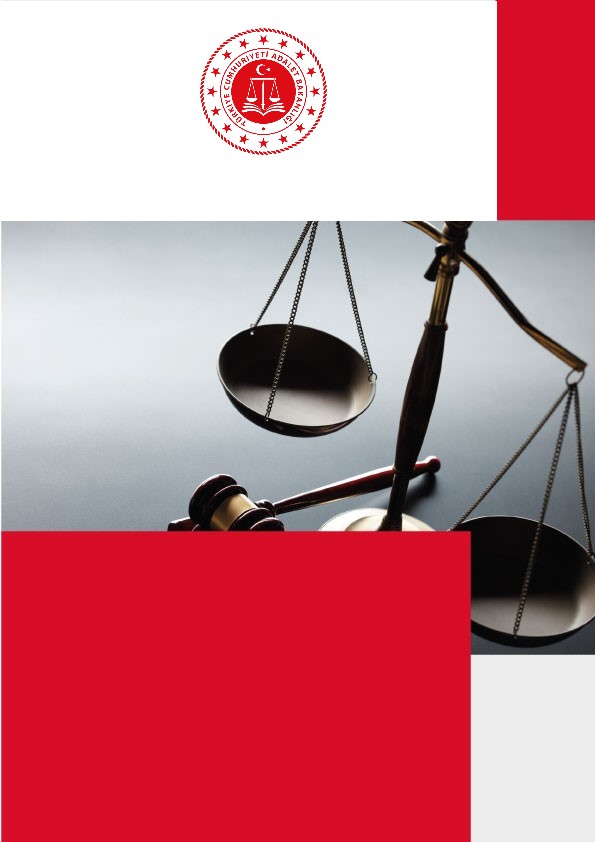 İÇİNDEKİLERADALET KOMİSYONU BAŞKANI SUNUŞU	3CUMHURİYET BAŞSAVCISI SUNUŞU………………………………………………………………………………………………..51. GENEL BİLGİLER	6A. ADLİYENİN FİZİKİ YAPISI	6B. MAHKEMELER, CUMHURİYET BAŞSAVCILIĞI VE DİĞER BİRİMLERE İLİŞKİN BİLGİLER	8C. TEKNOLOJİK KAYNAKLAR	10D. İNSAN KAYNAKLARI	112. FAALİYETLERE İLİŞKİN BİLGİLER	16A. MALİ BİLGİLER	16B. CUMHURİYET BAŞSAVCILIĞINA İLİŞKİN BİLGİLER	18C. MAHKEMELERE İLİŞKİN BİLGİLER	26D. İCRA VE İFLAS DAİRELERİNE İLİŞKİN BİLGİLER	46E. ÖN BÜRO VE MEDYA İLETİŞİM BÜROLARINA İLİŞKİN BİLGİLER	47F. CEZALARIN İNFAZINA İLİŞKİN BİLGİLER	48G. DİĞER ADALET KURUMLARINA İLİŞKİN BİLGİLER	501H. DİĞER BİLGİLER	523. DEĞERLENDİRME VE SONUÇ	53MUŞ ADALET KOMİSYONU BAŞKANI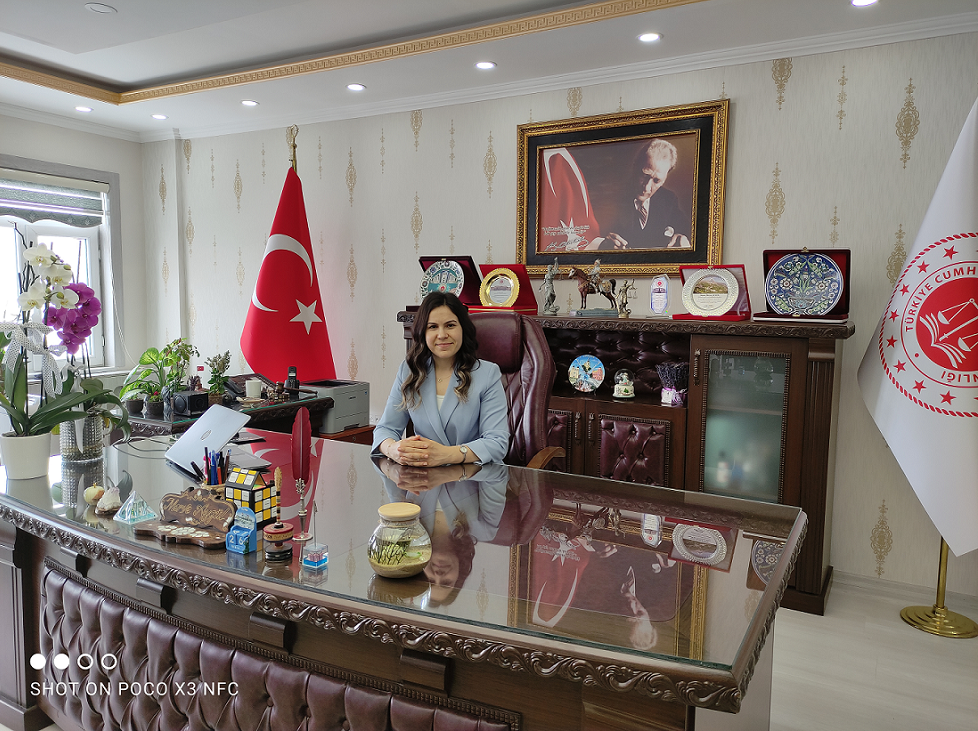 Adalet Komisyonu Başkanı Sunuşu	Muş ve mülhakat Varto Adliyelerini kapsayacak şekilde kamuoyuna sunulmak üzere; yargı hizmetlerinde hesap verilebilirliğin ve şeffaflığın geliştirilmesi için Adli ve İdari Yargı İstinaf Mahkemeleri Adalet Komisyonları ile Adli Yargı İlk Derece Mahkemesi Adalet Komisyonları tarafından faaliyet raporu hazırlanmasına ilişkin, Adalet Bakanlığı Strateji Geliştirme Başkanlığı Tarafından yayımlanan 168 nolu genelge uyarınca hazırlanan 2021 yılına ait faaliyet raporu Ulusal Yargı Ağı Bilişim (UYAP) sisteminde yer alan bilgiler esas alınarak düzenlenmiştir.	1990 yılında tamamlanarak hizmete açılan Muş Adliyesinde; 2 Ağır Ceza Mahkemesi, 3 Asliye Ceza Mahkemesi, 1 Sulh Ceza Hakimliği, 2 Asliye Hukuk Mahkemesi, 1 Sulh Hukuk Mahkemesi, 1 Kadastro Mahkemesi ve 1 İş Mahkemesi olmak üzere, toplam 10 Mahkeme, 1 Hakimlik ve 1 İcra Dairesi bulunmaktadır. Adliyemizde 3. Asliye Ceza Mahkemesi ile 1. ve 2. Asliye Hukuk Mahkemesi ve İş Mahkemesi 1/2 Hakimli olarak faaliyetini sürdürmektedir. Muş Merkez Adliyesinde 2 Mahkeme Başkanı ile birlikte 23 Hakim, 1 Cumhuriyet Başsavcısı ile birlikte 16 Cumhuriyet Savcısı görev yapmaktadır.	Varto Kaymakamlığı hizmet binasının giriş katında bulunmakta iken geçici hizmet binasına taşınan Varto İlçe Adliyesinde 1 Asliye Ceza Mahkemesi, 1 Asliye Hukuk Mahkemesi, 1 Sulh Hukuk Mahkemesi ve 1 Sulh Ceza Hakimliği olmak üzere toplam 3 Mahkeme ve 1 Hakimlik bulunmaktadır. Varto İlçe Adliyesinde, 2 Hakim ve 2 Cumhuriyet Savcısı görev yapmaktadır.	Huzur ve güven dolu bir toplum ancak adalet sisteminin etkin ve verimli bir şekilde işlemesi ile mümkündür. Türk Yargı Sistemine duyulan güvenin arttırılması için, hesap verilebilirlik ve şeffaflık bilinci ile çalışmalar özen ve titizlikle ele alınmış bu bilinçle de devam edecektir.	2021 yılına ait verilerden hazırlanan bu faaliyet raporu gelecek yıllarda düzenlenecek olan faaliyet raporları ile karşılaştırmaya imkan verecek şekilde düzenlenmiştir. 2021 yılında yapılan iş ve işlemlerin açıklandığı ve istatistik bilgiler ile şeffaf hale getirildiği faaliyet raporumuzun yararlı olması dileğiyle, raporumuzda belirtilen işlemlerin hızlı, güvenilir, şeffaf ve tarafsız gerçekleşmesi noktasında emeği geçen değerli meslektaşlarım Hakim ve Cumhuriyet Savcılarımız ile tüm yardımcı personelimize teşekkür ederim.Merve AYGÜL ATAKAYA                                                                                                                                                                                    Adalet Komisyonu BaşkanıMUŞ CUMHURİYET BAŞSAVCISI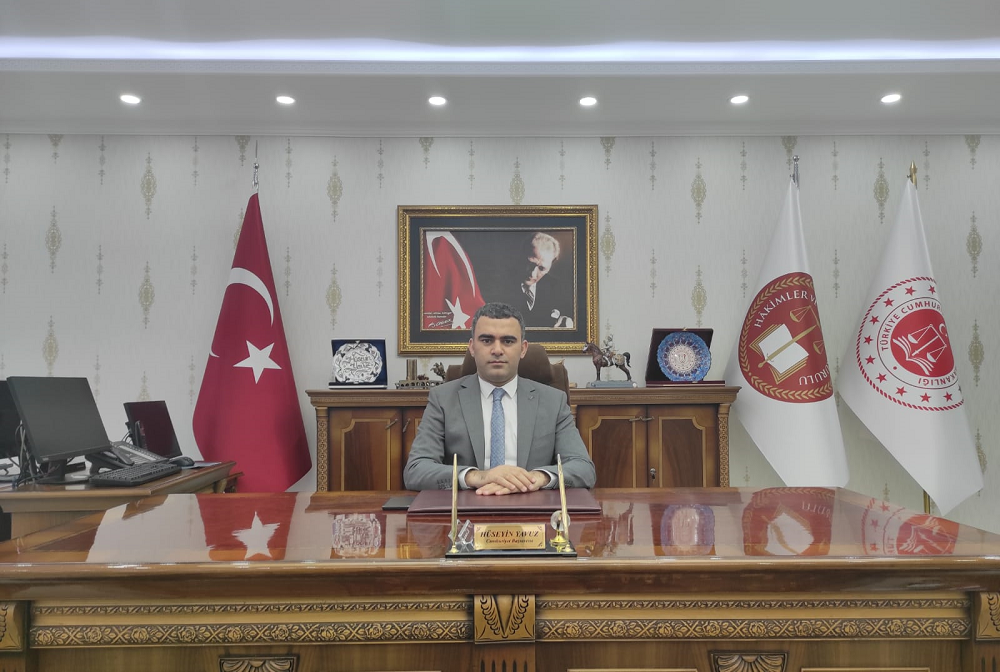 Cumhuriyet Başsavcısı Sunuşu5018 sayılı Kamu Mali Yönetimi ve Kontrol Kanununun 41. Maddesi gereğince kamu idarelerinin stratejik plan ve performans programlarının hangi düzeyde gerçekleştirildiğinin belirlenmesi, mali saydamlık ve hesap verilebilirliği sağlamak amacıyla kamu idaresinin yıllık faaliyet raporlarına ilişkin 17/03/2016 tarih ve 26111 sayılı Resmi Gazete’de kamu idarelerince hazırlanacak faaliyet raporları hakkında yönetmelik yayınlanmıştır. 	Adalet Bakanlığı Strateji Geliştirme Başkanlığının 11/07/2016 tarihli ve 168 nolu adli ve idari yargı faaliyet raporlarına ilişkin genelge uyarınca Muş Adliyesinin 2021 yılı adli yargı faaliyet raporunu hesap verilebilirlik ve şeffaflığın geliştirilmesi amacı ile kamuoyuna sunuyoruz. Muş Adliyesi ile Mülhakat Varto Adliyesini kapsayacak şekilde hazırlanan faaliyet raporunda kullanılan tüm bilgiler UYAP sisteminde yer alan veriler esas alınarak düzenlenmiştir. 	 Muş Adliyesi Cumhuriyet Başsavcılığımız bünyesinde Adli Destek ve Mağdur Hizmetleri Müdürlüğü faaliyet yılı içerisinde kurulmuştur. Müdürlük bünyesinde 1 Zabıt Katibi, 1 Sosyal Çalışmacı, 1 Pedagog ve 1 Psikolog görev yapmaktadır. Müdürlüğümüzün amacı, suça maruz kalan vatandaşlara destek olunması, adli süreç boyunca yönlendirme, bilgilendirme gibi hizmetlerin sunulmasıdır. Temel amaç ise, vatandaşın adalete olan güvenini en üst düzeyde temin edip, aldığı bu hizmetten ötürü adalete olan inancının sağlam tutulmasıdır. Ayrıca bu kapsamda kurulan ve yine faaliyet yılı içerisinde kullanılmaya başlanan adli görüşme odalarımız(AGO) adliyemizde aktif olarak kullanılmaktadır. Adli görüşme odalarımızda özellikle cinsel suç mağduru çocuklar ve şüpheli ya da sanıkla yüz yüze gelinmesinde sakınca bulunan mağdur beyanları alınmaktadır. Hukuk Mahkemelerinde görülen davalar sırasında ihtiyaç duyulması halinde de adli görüşme odaları kullanılmaktadır.	     Muş Cumhuriyet Başsavcılığı olarak 2021 yılında gerçekleştirdiğimiz faaliyetleri şeffaflık ve hesap verebilirlik ilkeleri doğrultusunda kamuoyu ile paylaşmaktan memnuniyet duyuyor, raporun hazırlanmasında emeği geçen ve adalet hizmetinin tesisi için var gücüyle çalışan tüm çalışma arkadaşlarıma şükranlarımı arz ediyorum.      Hüseyin YAVUZ								         Muş Cumhuriyet Başsavcısı 1. GENEL BİLGİLERA. ADLİYENİN FİZİKİ YAPISIMERKEZ ADLİYESİMÜLHAKAT ADLİYELERİVARTO ADLİYESİB. MAHKEMELER, CUMHURİYET BAŞSAVCILIĞI ve DİĞER BİRİMLERE İLİŞKİN BİLGİLERMERKEZ ADLİYESİMAHKEMELER1.Ağır Ceza Mahkemesi2.Ağır Ceza Mahkemesi 1. Asliye Ceza Mahkemesi2. Asliye Ceza Mahkemesi 1/23. Asliye Ceza Mahkemesi 1/2Sulh Ceza Hakimliğiİnfaz Hakimliği 1. Asliye Hukuk Mahkemesi 1/32. Asliye Hukuk Mahkemesi 1/2Sulh Hukuk MahkemesiKadastro MahkemesiKadastro Mahkemesi İcra Ceza Mahkemesiİcra Hukuk Mahkemesi CUMHURİYET BAŞSAVCILIĞI-Soruşturma Bürosu-İlamat ve İnfaz Bürosu -Talimat Bürosu -Uzlaştırma Bürosu -Zamanaşımı Bürosu -Bakanlık Muhabere Bürosu -Muhabere Bürosu -Yakalama Bürosu -Müracaat ve Suçüstü Bürosu -Askeri Suçlar Soruşturma Bürosu -Terör ve Örgütlü Suçlar Soruşturma   Bürosu -Seri Muhakeme Usulü Soruşturma Bürosu -Aile İçi ve Kadına Yönelik Şiddet   Soruşturma Bürosu -İdari Yaptırım Bürosu -Kamu Davasının Açılmasının Ertelenmesi    Bürosu -Emanet Bürosu-İş Mahkemesi-İcra Ceza Mahkemesi-İcra Hukuk MahkemesiİCRA VE İFLAS DAİRESİMuş İcra MüdürlüğüİDARİ İŞLER MÜDÜRLÜĞÜMuş İdari İşler MüdürlüğüSEÇİM MÜDÜRLÜĞÜ Muş İl ve İlçe Seçim KuruluÖN BÜROADLİ TIP KURUMU ŞUBE MÜDÜRLÜĞÜMuş Adli Tıp Kurumu Şube MüdürlüğüBİLGİ İŞLEM ŞEFLİĞİMuş Bilgi İşlem MüdürlüğüDENETİMLİ SERBESTLİK MÜDÜRLÜĞÜ	Muş Denetimli Serbestlik MüdürlüğüDANIŞMA MASASI ....ADLİ GÖRÜŞME ODALARI...MEDYA İLETİŞİM BÜROSU…MUŞ ADLİ DESTEK VE MAĞDUR HİZMETLERİ MÜDÜRLÜĞÜMÜLHAKAT ADLİYELERİVARTO ADLİYESİMAHKEMELERAsliye Ceza MahkemesiAsliye Hukuk MahkemesiSulh Ceza HakimliğiSulh Hukuk Mahkemesiİcra Ceza Mahkemesiİcra Hukuk Mahkemesi CUMHURİYET BAŞSAVCILIĞISoruşturma Bürosuİlamat ve İnfaz BürosuMuhabere BürosuYakalama BürosuUzlaştırma BürosuZaman Aşımı BürosuTalimat BürosuİCRA VE İFLAS DAİRESİİcra MüdürlüğüİDARİ İŞLER MÜDÜRLÜĞÜİdari İşler MüdürlüğüSEÇİM MÜDÜRLÜĞÜ Varto İlçe Seçim MüdürlüğüÖN BÜROADLİ TIP KURUMU ŞUBE MÜDÜRLÜĞÜBİLGİ İŞLEM ŞEFLİĞİDENETİMLİ SERBESTLİK MÜDÜRLÜĞÜDANIŞMA MASASI ADLİ GÖRÜŞME ODALARIMEDYA İLETİŞİM BÜROSU…ADLİ DESTEK VE MAĞDUR HİZMETLERİ MÜDÜRLÜĞÜC. TEKNOLOJİK KAYNAKLARMERKEZ ADLİYESİMÜLHAKAT ADLİYELERİVARTO ADLİYESİD. İNSAN KAYNAKLARIMERKEZ ADLİYESİMahkemeler, Cumhuriyet Başsavcılıkları ve Adli Birimlere Göre Personelin DağılımıUnvana Göre DağılımCinsiyete Göre DağılımHâkim Adaylarına İlişkin Bilgiler Hâkim ve Cumhuriyet Savcılarına İlişkin Bilgiler MÜLHAKAT ADLİYELERİVARTO ADLİYESİMahkemeler, Cumhuriyet Başsavcılıkları ve Adli Birimlere Göre Personelin DağılımıUnvana Göre DağılımCinsiyete Göre DağılımHâkim Adaylarına İlişkin Bilgiler Hâkim ve Cumhuriyet Savcılarına İlişkin Bilgiler 2. FAALİYETLERE İLİŞKİN BİLGİLERA. MALİ BİLGİLERMERKEZ ADLİYESİMUŞ ADLİYESİ 2021 YILI BÜTÇE TABLOSUMÜLHAKAT ADLİYELERİA. MALİ BİLGİLERVARTO ADLİYESİVARTO ADLİYESİ 2021 YILI BÜTÇE TABLOSUB. CUMHURİYET BAŞSAVCILIĞINA İLİŞKİN BİLGİLERMERKEZ CUMHURİYET BAŞSAVCILIĞI	1.  Cumhuriyet Başsavcılığı Soruşturma Dosyalarının Temizlenme Oranları ve Reel Çalışma OranlarıEn Çok Karşılaşılan 10 Suç Türüne Göre Soruşturmaların Bitirilme Süreleri Ortalaması (TCK ‘nın 4. Bölümünde yer alan Devletin Güvenliğine Karşı Suçlar, TCK.’ nın 5. inci bölümünde yer alan Anayasal Düzene ve Bu Düzenin İşleyişine Karşı İşlenen Suçlar, 6. ıncı bölümde yer alan Milli Savunmaya Karşı Suçlar, 7.inci Bölümde yer alan Devlet Sırlarına Karşı Suçlar ve Casusluk ile 3713 sayılı Terörle Mücadele Kanunda yer alan suçlar tabloda yer almayacaktır.)En Çok Karşılaşılan 10 Suç Türüne Göre Daimi Arama Dosya Sayısı(TCK ‘nın 4. Bölümünde yer alan Devletin Güvenliğine Karşı Suçlar, TCK.’ nın 5. inci bölümünde yer alan Anayasal Düzene ve Bu Düzenin İşleyişine Karşı İşlenen Suçlar, 6. ıncı bölümde yer alan Milli Savunmaya Karşı Suçlar, 7.inci Bölümde yer alan Devlet Sırlarına Karşı Suçlar ve Casusluk ile 3713 sayılı Terörle Mücadele Kanunda yer alan suçlar tabloda yer almayacaktır.)Yıllara Göre Açılan Soruşturma SayısıTutuklama ve Adli Kontrol Talebi ile Mahkemeye Sevk Edilen Şüphelilere İlişkin Dosya SayılarıKarar Türüne Göre Dosya Sayıları Savcılık Tarafından Verilen Kovuşturmaya Yer Olmadığına İlişkin Kararlara Yapılan İtirazların AkıbetiCumhuriyet Başsavcılıkları Tarafından Düzenlenen İddianamelerin AkıbetiUzlaştırma ile Sonuçlandırılan Soruşturma SayısıMÜLHAKAT CUMHURİYET BAŞSAVCILIKLARIVARTO CUMHURİYET BAŞSAVCILIĞI	1.  Cumhuriyet Başsavcılığı Soruşturma Dosyalarının Temizlenme Oranları ve Reel Çalışma OranlarıEn Çok Karşılaşılan 10 Suç Türüne Göre Soruşturmaların Bitirilme Süreleri Ortalaması (TCK ‘nın 4. Bölümünde yer alan Devletin Güvenliğine Karşı Suçlar, TCK.’ nın 5. inci bölümünde yer alan Anayasal Düzene ve Bu Düzenin İşleyişine Karşı İşlenen Suçlar, 6. ıncı bölümde yer alan Milli Savunmaya Karşı Suçlar, 7.inci Bölümde yer alan Devlet Sırlarına Karşı Suçlar ve Casusluk ile 3713 sayılı Terörle Mücadele Kanunda yer alan suçlar tabloda yer almayacaktır.)En Çok Karşılaşılan 10 Suç Türüne Göre Daimi Arama Dosya Sayısı(TCK ‘nın 4. Bölümünde yer alan Devletin Güvenliğine Karşı Suçlar, TCK.’ nın 5. inci bölümünde yer alan Anayasal Düzene ve Bu Düzenin İşleyişine Karşı İşlenen Suçlar, 6. ıncı bölümde yer alan Milli Savunmaya Karşı Suçlar, 7.inci Bölümde yer alan Devlet Sırlarına Karşı Suçlar ve Casusluk ile 3713 sayılı Terörle Mücadele Kanunda yer alan suçlar tabloda yer almayacaktır.)Yıllara Göre Açılan Soruşturma SayısıTutuklama ve Adli Kontrol Talebi ile Mahkemeye Sevk Edilen Şüphelilere İlişkin Dosya SayılarıKarar Türüne Göre Dosya Sayıları Savcılık Tarafından Verilen Kovuşturmaya Yer Olmadığına İlişkin Kararlara Yapılan İtirazların AkıbetiCumhuriyet Başsavcılıkları Tarafından Düzenlenen İddianamelerin AkıbetiUzlaştırma ile Sonuçlandırılan Soruşturma SayısıC. MAHKEMELERE İLİŞKİN BİLGİLERMERKEZ ADLİYESİMahkeme Kararlarına Karşı Anayasa Mahkemesi (AYM) veya Avrupa İnsan Hakları Mahkemesi’ne (AİHM) Yapılan Başvurular Neticesinde Tespit Edilen İhlal Kararları Görevlendirilen Zorunlu Müdafi Sayısı, Görevlendirilen Adli Yardım Avukat SayısıArabuluculuk Uygulamasına Ait Karara Bağlanan Dosya SayısıDavaların Temizlenme Oranları ve Reel Çalışma Oranları Yargılamanın Yenilenmesi (CMK 311 maddesi) Talep SayılarıYargılamanın İadesi (HMK 375 maddesi) Talep SayılarıTemyiz ve İstinaf İncelemelerine Giden Dosya SayılarıMahkemelerdeki Dava ve Suç Türlerine Göre Davaların Ortalama Bitirilme Süreleri  (TCK ‘nın 4. Bölümünde yer alan Devletin Güvenliğine Karşı Suçlar, TCK.’ nın 5. inci bölümünde yer alan Anayasal Düzene ve Bu Düzenin İşleyişine Karşı İşlenen Suçlar, 6. ıncı bölümde yer alan Milli Savunmaya Karşı Suçlar, 7.inci Bölümde yer alan Devlet Sırlarına Karşı Suçlar ve Casusluk ile 3713 sayılı Terörle Mücadele Kanunda yer alan suçlar tabloda yer almayacaktır.Sulh Ceza Hâkimliklerince Yapılan Sorgu Sayısı, Sorgu Neticesinde Verilen Tutuklama, Adli Kontrol ve Serbest Bırakma Karar Sayısı Adli Kontrol Tedbirleri maddesi kapsamında hükmedilen adli kontrol tedbirleriHakkında Hükmün Açıklanmasının Geri Bırakılmasına Karar Verilen ve Denetim Süresi İçerisinde Yeniden Suç İşleyip Hakkında İhbarda Bulunulan Sanık SayısıCeza Mahkemeleri Tarafından Verilen Seri Muhakeme Usulü ve Basit Yargılama Usulü Karar SayılarıMahkemeler Tarafından Verilen Görevsizlik ve Yetkisizlik Karar SayılarıMÜLHAKAT ADLİYELERİVARTO ADLİYESİMahkeme Kararlarına Karşı Anayasa Mahkemesi (AYM) veya Avrupa İnsan Hakları Mahkemesi’ne (AİHM) Yapılan Başvurular Neticesinde Tespit Edilen İhlal Kararları Görevlendirilen Zorunlu Müdafi Sayısı, Görevlendirilen Adli Yardım Avukat SayısıArabuluculuk Uygulamasına Ait Karara Bağlanan Dosya SayısıDavaların Temizlenme Oranları ve Reel Çalışma Oranları Yargılamanın Yenilenmesi (CMK 311 maddesi) Talep SayılarıYargılamanın İadesi (HMK 375 maddesi) Talep SayılarıTemyiz ve İstinaf İncelemelerine Giden Dosya SayılarıMahkemelerdeki Dava ve Suç Türlerine Göre Davaların Ortalama Bitirilme Süreleri  (TCK ‘nın 4. Bölümünde yer alan Devletin Güvenliğine Karşı Suçlar, TCK.’ nın 5. inci bölümünde yer alan Anayasal Düzene ve Bu Düzenin İşleyişine Karşı İşlenen Suçlar, 6. ıncı bölümde yer alan Milli Savunmaya Karşı Suçlar, 7.inci Bölümde yer alan Devlet Sırlarına Karşı Suçlar ve Casusluk ile 3713 sayılı Terörle Mücadele Kanunda yer alan suçlar tabloda yer almayacaktır.Sulh Ceza Hâkimliklerince Yapılan Sorgu Sayısı, Sorgu Neticesinde Verilen Tutuklama, Adli Kontrol ve Serbest Bırakma Karar Sayısı Adli Kontrol Tedbirleri maddesi kapsamında hükmedilen adli kontrol tedbirleriHakkında Hükmün Açıklanmasının Geri Bırakılmasına Karar Verilen ve Denetim Süresi İçerisinde Yeniden Suç İşleyip Hakkında İhbarda Bulunulan Sanık SayısıCeza Mahkemeleri Tarafından Verilen Seri Muhakeme Usulü ve Basit Yargılama Usulü Karar SayılarıMahkemeler Tarafından Verilen Görevsizlik ve Yetkisizlik Karar SayılarıD. İCRA ve İFLAS DAİRELERİNE İLİŞKİN BİLGİLERMERKEZ ADLİYESİMÜLHAKAT ADLİYELERİVARTO ADLİYESİE. ÖN BÜRO VE MEDYA İLETİŞİM BÜROLARINA İLİŞKİN BİLGİLERMERKEZ ADLİYESİ1.Ön Büroların Baktıkları İş Sayıları2.Medya İletişim BürolarıMÜLHAKAT ADLİYELERİVARTO ADLİYESİ1.Ön Büroların Baktıkları İş Sayıları2.Medya İletişim BürolarıF. CEZALARIN İNFAZINA İLİŞKİN BİLGİLERİLAMAT ve İNFAZ İŞLEMLERİDENETİMLİ SERBESTLİK Serbestlik Müdürlüğü Personel Sayıları KORUMA KURULLARI FAALİYETLERİMuş Cumhuriyet Başsavcılığı Koruma Kurulu Başkanlığı FaaliyetleriMÜLHAKAT ADLİYELERİVARTO ADLİYESİİLAMAT ve İNFAZ İŞLEMLERİKORUMA KURULLARI FAALİYETLERİVarto Cumhuriyet Başsavcılığı Koruma Kurulu Başkanlığı FaaliyetleriG. DİĞER ADALET KURUMLARINA İLİŞKİN BİLGİLERBARO BİLGİLERİMUŞ BARO BİLGİLERİBaro Başkanlığı İletişim No: 0 436 212 22 41                                 Cep No: 0 533 697 86 10VARTO BARO BİLGİLERİBaro Temsilciliği İletişim No: 0 436 711 22 81 		                       Cep No: 0 530 543 66 69NOTERLİK BİLGİLERİMuş 1. Noter İletişim No : 0 436 212 12 40			   Cep No  :  0 505 541 83 33Muş 2. Noter İletişim No : 0 436 212 37 32                            Cep No :  0 542 242 11 51Muş 3. Noter İletişim No :  0 436 216 21 11			     Cep No : 0 542 896 32 49Muş 4. Noter İletişim No  : 0 436 212 71 00                           Cep No   : 0 532 720 59 02Muş 5. Noter İletişim No  : 0 436 212 13 46                           Cep No   : 0 542 694 23 17Muş 6. Noter İletişim No  : 0 436 216 00 60                           Cep No   : 0 532 516 47 20Muş 7. Noter İletişim No  : 0 436 216 00 37                              Cep No: 0 505 627 51 37Hasköy Noter İletişim No: 0 436 411 36 90                             Cep No: 0 505 269 34 22Korkut Noter İletişim No:  0 436 611 60 33VARTO NOTERLİK BİLGİLERİNoter iletişim No: 0 436 711 22 16	          Cep No:0 505 225 85 90BİLİRKİŞİLİK BÖLGE KURULLARI BİLGİLERİErzurum Bilirkişilik Bölge Kurulu Başkanlığı İletişim No: 0442 327 27 77       Van Bilirkişilik Bölge Kurulu Başkanlığı İletişim No: 0432 216 58 78H. DİĞER BİLGİLER1. Adalet Komisyonu Tarafından Göreve Yeni Başlayan Memurlara ve Diğer Personele Verilen Eğitimler2.Diğer Kurumlarla Yapılan İşbirliği ve Çalışmalar3. DEĞERLENDİRME ve SONUÇ  Adalet Bakanlığı Strateji Geliştirme Başkanlığı’nın 168 No’lu genelgesi gereğince Ulusal Yargı Ağı Bilişim Sistemi (UYAP) 2021 yılı verileri kullanılmak suretiyle Muş Adliyesi ve Mülhakat Varto Adliyesine ait faaliyet raporu hazırlanmıştır. Merkez Adliyemiz ve Mülhakat Varto Adliyemiz ile çağdaş hukuk devleti kuralları çerçevesinde yargılama iş ve işlemleri, doğruluk esas alınarak sürdürülmüştür. Hâkimler ve Savcılar Kurulu tarafından Adliyemiz ve Mülhakat Adliyesindeki hâkim ve savcı eksikleri yayınlanan müstemir yetki kararnameleri ile tamamlanmış, yargı faaliyetlerimiz hız kazanmıştır. Buna ek olarak, Komisyonumuzca yapılan talepler ile iletilen sorunların değerlendirildiği toplantılar neticesinde, norm kadro kriterleri ve birim amirlerinin görüşleri ile talepleri doğrultusunda personel dağılımı adaletli olarak yerine getirilmiştir. Adliyemizde görevli hâkim ve savcı adaylarının stajlarıyla ilgili işlemler Başkanlığımız tarafından titizlikle sürdürülmektedir. Geçmiş yıllarda olduğu gibi hak sahiplerinin mağduriyetinin engellenmesi ve adalet ile hesap verilebilirlik ilkesi esas alınarak, çalışmalarımızın misyonumuza uygun yeterlilikte özveri ile hız kesmeden devam ettiği 2021 Adli Yargı yılı neticesinde, emeği geçen tüm meslektaşlarımıza ve personelimize teşekkürlerimizi ileterek 2021 yılı faaliyet raporunu sunarız. Saygılarımızla.           Hüseyin YAVUZ                                                         Merve AYGÜL ATAKAYA  Muş Cumhuriyet Başsavcısı                                           Muş Adalet Komisyonu Başkanı								Hizmet BinasıAdres ve İletişim BilgileriAdres ve İletişim BilgileriHizmet Alanı(M2)Muş Merkez Adliyesi Ana BinaAdresİstasyon Cad. Atatürk Bulvarı Muş4.851Muş Merkez Adliyesi Ana BinaTelefon0436 212 16 234.851Muş Merkez Adliyesi Ana BinaFaks0436 212 68 434.851Ek Hizmet BinasıAdresYokEk Hizmet BinasıTelefonYokEk Hizmet BinasıFaksYokEk Hizmet BinasıAdresYokEk Hizmet BinasıTelefonYokEk Hizmet BinasıFaksYokBaro OdasıBaro OdasıVar             Yok Avukat Bekleme OdasıAvukat Bekleme OdasıVar             Yok Avukat bekleme salonu Muş Adalet Sarayı hizmet binasının 1. katında olup, ihtiyaca cevap vermektedir.Kısıtlı AlanKısıtlı AlanVar              Yok Vatandaşlar tarafından kullanılacak kafeterya veya bekleme odalarıVatandaşlar tarafından kullanılacak kafeterya veya bekleme odalarıVar             Yok Adliyenin zemin katında 48 m2 büyüklüğünde çay ocağı mevcuttur. Ayrıca Adliye binasının yetersizliği nedeni ile bekleme odaları bulunmamakta, vatandaşların duruşma salonlarının bulunduğu koridorlarda duruşma saatini beklemekteler.Adliye otoparkıAdliye otoparkıVar             Yok Adliye Otoparkı hemen Adliye binası Bitişiğinde 20 araç kapasiteli olup ancak Hakim ve Cumhuriyet Savcıları ile bir kısım personelin araçları için ihtiyaçlara cevap vermektedir.Engellilere yönelik önlemlerEngellilere yönelik önlemlerAdliye bina girişinde engelliler için rampa mevcut olup, engelliler için binamız bodrum katında WC mevcuttur, ayrıca bina girişine engellilerin binaya rahat girmeleri için kabartmalı sarı yol çizgileri yapılmıştır.Adliye bina girişinde engelliler için rampa mevcut olup, engelliler için binamız bodrum katında WC mevcuttur, ayrıca bina girişine engellilerin binaya rahat girmeleri için kabartmalı sarı yol çizgileri yapılmıştır.Hizmet BinasıAdres ve İletişim BilgileriAdres ve İletişim BilgileriHizmet Alanı(M2)Varto Adliyesi Ana BinaAdresGümgüm Mah. Hal Sok. Dış Kapı No:17/1 İç Kapı No:14 Varto/MUŞ280Varto Adliyesi Ana BinaTelefon0436 711 38 81280Varto Adliyesi Ana BinaFaks0436 711 21 25280...Ek Hizmet BinasıAdresYok...Ek Hizmet BinasıTelefonYok...Ek Hizmet BinasıFaksYok... Ek Hizmet BinasıAdresYok... Ek Hizmet BinasıTelefonYok... Ek Hizmet BinasıFaksYokBaro OdasıBaro OdasıVar             Yok 10Avukat Bekleme OdasıAvukat Bekleme OdasıVar             Yok 10Kısıtlı AlanKısıtlı AlanVar              Yok Vatandaşlar tarafından kullanılacak kafeterya veya bekleme odalarıVatandaşlar tarafından kullanılacak kafeterya veya bekleme odalarıVar             Yok Adliye otoparkıAdliye otoparkıVar             Yok Engellilere yönelik önlemlerEngellilere yönelik önlemlerAdliye binası kaymakamlık binasında bulunmakta iken geçici hizmet binasına yeni taşındığından engellilere yönelik herhangi bir çalışma yapılamamıştır.Adliye binası kaymakamlık binasında bulunmakta iken geçici hizmet binasına yeni taşındığından engellilere yönelik herhangi bir çalışma yapılamamıştır.Muş Adliyesi 2021 YılıMasaüstü Bilgisayar160Dizüstü Bilgisayar42Yazıcı67Jeneratör0Tarayıcı35SEGBİS sayısı6e-Duruşma2Varto Adliyesi 2021 YılıMasaüstü Bilgisayar16Dizüstü Bilgisayar5Yazıcı13Jeneratör1Tarayıcı5SEGBİS sayısı1e-Duruşma0Mahkemelere Göre DağılımMahkemelere Göre Dağılım1. Ağır Ceza Mahkemesi 1 Yazı İşleri Müdürü, 5 Zabıt Katibi, 2 Mübaşir2.Ağır Ceza Mahkemesi1 Yazı İşleri Müdürü, 4 Zabıt Katibi, 1 Mübaşir, 1 Hizmetli1.Asliye Ceza Mahkemesi1 Yazı İşleri Müdürü, 3 Zabıt Katibi, 1 Mübaşir2.Asliye Ceza Mahkemesi1 Yazı İşleri Müdürü, 3 Zabıt Katibi, 1 Mübaşir3.Asliye Ceza Mahkemesi1 Yazı İşleri Müdürü, 4 Zabıt Katibi, 2 MübaşirSulh Ceza Hakimliği1 Yazı İşleri Müdürü, 2 Zabıt Katibi, 1 Mübaşirİnfaz Hakimliği1 Yazı İşleri Müdürü, 2 Zabıt KatibiKadastro Mahkemesi1 Yazı İşleri Müdürü, 1 Zabıt Katibi, 1 Mübaşir1. Asliye Hukuk Mahkemesi1 Yazı İşleri Müdürü, 5 Zabıt Katibi, 2 Mübaşir2.Asliye Hukuk Mahkemesi1 Yazı İşleri Müdürü, 4 Zabıt Katibi, 2 MübaşirSulh Hukuk Mahkemesi1 Yazı İşleri Müdürü, 2 Zabıt Katibi, 1 Mübaşirİş Mahkemesi1 Yazı İşleri Müdürü, 4 Zabıt Katibi, 2 MübaşirTOPLAM68Cumhuriyet Başsavcılığına Göre DağılımCumhuriyet Başsavcılığına Göre DağılımSoruşturma Bürosu1 Yazı İşleri Müdürü, 19 Zabıt Katibi görev yapmaktadır.(Müracaat, Talimat, İdari Yaptırım, Çocuk, Aile İçi ve Kadına Yönelik Şiddet, Kamu Davasının Açmasının Ertelenmesi, Uzlaştırma, Askeri Suçlar, Zamanaşımı, Seri Muhakeme Usulü Soruşturma Bürosundaki işlemlerde aynı zabıt katipleri tarafından yürütülmektedir.İlamat ve İnfaz Bürosu1 Yazı İşleri Müdürü 4 Zabıt Kâtibi görev yapmaktadır.Terör ve Örgütlü Suçlar Bürosu1 Yazı İşleri Müdürü 3 Zabıt Kâtibi görev yapmaktadır.Bakanlık Muhabere Bürosu1 Zabıt Kâtibi Bakanlık Muhabere Bürosunda, 2 Zabıt Kâtibi ve 1 Memur Muhabere bürosunda görev yapmaktadır.Emanet Bürosu1 Emanet Memuru görev yapmaktadır.TOPLAM34Diğer Birimlere Göre DağılımDiğer Birimlere Göre DağılımAdalet Komisyonu Başkanlığı1 Yazı İşleri Müdürü, 3 Zabıt Katibi, 1 Memur, 1 Hizmetliİdari İşler Müdürlüğü2 Yazı İşleri Müdürü, 1 Tekniker, 1 Hizmetliİcra ve İflas Dairesi1 İcra Müdürü, 3 İcra Müdür Yardımcısı, 7 İcra KatibiAdli Destek ve Mağdur Hizmetleri Müdürlüğü1 Zabıt Katibi, 1 Pedagog, 1 Psikolog, 1 Sosyal ÇalışmacıAdli Tıp Şube Müdürlüğü1 Adli Tıp Uzmanı, 1 Otopsi Yardımcısı, 1 VHKİBilgi İşlem Şefliği1 Bilgisayar İşletmeni, 1 Zabıt KatibiÖn Büro-Danışma Masası-TOPLAM30Merkez Adliyesi Mahkemeleri, Cumhuriyet Savcılıkları, Denetimli Serbestlik Müdürlükleri ve Adli Birimlere Göre DağılımMerkez Adliyesi Mahkemeleri, Cumhuriyet Savcılıkları, Denetimli Serbestlik Müdürlükleri ve Adli Birimlere Göre Dağılımİcra Müdürü1İcra Müdür Yardımcısı3İcra Katibi7İdari İşler Müdürü2Yazı İşleri Müdürü12Şef0Zabıt Kâtibi75Mübaşir14Bilgisayar İşletmeni1Emanet Memuru1Santral Memuru0Tebligat Memuru0Memur3Teknisyen3Veri Hazırlama Kontrol İşletmeni2Veznedar1Şoför3Hizmetli21Kaloriferci0Gece Bekçisi2Psikolog/Pedagog/Sosyal Çalışmacı3TOPLAM154Personelin Cinsiyete Göre DağılımıPersonelin Cinsiyete Göre DağılımıKadın46Erkek108TOPLAM154Hâkim AdaylarıHâkim AdaylarıKadın2Erkek0TOPLAM2HâkimlerHâkimlerKadın13Erkek10TOPLAM23Cumhuriyet SavcılarıCumhuriyet SavcılarıKadın2Erkek14TOPLAM16Mahkemelere Göre DağılımMahkemelere Göre DağılımAsliye Ceza Mahkemesi1 Zabıt Katibi, 1 MübaşirSulh Ceza Hakimliği1 Zabıt KatibiAsliye Hukuk Mahkemesi1 Zabıt Katibi, 1 MübaşirSulh Hukuk Mahkemesi1 Zabıt Katibiİcra Hukuk Mahkemesi1 Zabıt Katibiİcra Ceza Mahkemesi1 Zabıt KatibiTOPLAM8Cumhuriyet Başsavcılığına Göre DağılımCumhuriyet Başsavcılığına Göre DağılımHazırlık Bürosu2 Zabıt Katibi İlamat ve İnfaz Bürosu1 Zabıt Kâtibi Bakanlık Muhabere Bürosu-TOPLAM3Diğer Birimlere Göre DağılımDiğer Birimlere Göre Dağılımİdari İşler Müdürlüğü1 Yazı İşleri Müdürü,1 Memurİcra ve İflas DairesiTOPLAM2Merkez Adliyesi Mahkemeleri, Cumhuriyet Savcılıkları, Denetimli Serbestlik Müdürlükleri ve Adli Birimlere Göre DağılımMerkez Adliyesi Mahkemeleri, Cumhuriyet Savcılıkları, Denetimli Serbestlik Müdürlükleri ve Adli Birimlere Göre Dağılımİcra Müdürü-İcra Müdür Yardımcısı-İdari İşler Müdürü-Yazı İşleri Müdürü1Şef-Zabıt Kâtibi6Mübaşir2Bilgisayar İşletmeni-Emanet Memuru-Santral Memuru-Tebligat Memuru-Memur1Teknisyen-Veri Hazırlama Kontrol İşletmeni-Veznedar-Şoför-Hizmetli4Kaloriferci-Psikolog/Pedagog/Sosyal Çalışmacı-TOPLAM14Personelin Cinsiyete Göre DağılımıPersonelin Cinsiyete Göre DağılımıKadın-Erkek14TOPLAM14Hâkim AdaylarıHâkim AdaylarıKadın0Erkek0TOPLAM0HâkimlerHâkimlerKadın1Erkek2TOPLAM3Cumhuriyet SavcılarıCumhuriyet SavcılarıKadın1Erkek1TOPLAM2Ekonomik KodlarEkonomik KodlarGenel Bütçeİşyurtları Kurumu BütçesiToplam Harcama01Personel Giderleri17.113.385,0617.113.384,3302SGK Devlet Primi Giderleri2.253.376,892.253.375,2503Mal ve Hizmet Alım Giderleri03.2Tüketime Yönelik Mal ve Malzeme Alımları415.926,55415.926,5503.3Yolluklar48.068,0047.513,0803.4Görev Giderleri03.4.80.01İlama Bağlı Borçlar(Berat eden sanık lehine vekalet ücreti)1.164.684,001.117.669,3303.5Hizmet Alımları03.5.70.01Zorunlu Müdafi Giderleri (CMK) 2.090.433,002.021.892,6303.5.70.01Adli Yardım Giderleri (Hukuk)31.061,0031.061,0003.5.70.04Uzlaştırma Giderleri206.320,00206.320,0003.5.70.05Arabuluculuk Giderleri979.204,76979.204,7603.6Temsil ve Tanıtma Giderleri03.7Menkul Mal, Gayri Maddi Hak Alım, Bakım ve Onarım Giderleri14.980,3014.980,3003.8Gayrimenkul Mal Bakım ve Onarım Giderleri 1.888,001.888,0003.9Tedavi ve Cenaze Giderleri 05Cari Transferler06Sermaye Giderleri06.1Mamul Mal Alımları128.235,04128.235,0406.7Gayrimenkul Büyük Onarım Giderleri14.171,8014.171,80GENEL TOPLAMGENEL TOPLAM24.461.734,424.345.622,07Ekonomik KodlarEkonomik KodlarGenel Bütçeİşyurtları Kurumu BütçesiToplam Harcama01Personel Giderleri1.681.199,701.681.199,7002SGK Devlet Primi Giderleri211.522,04211.552,0403Mal ve Hizmet Alım Giderleri03.2Tüketime Yönelik Mal ve Malzeme Alımları112.606,32112.606,3203.3Yolluklar13.264,6213.264,6203.4Görev Giderleri03.4.80.01İlama Bağlı Borçlar(Berat eden sanık lehine vekalet ücreti)03.5Hizmet Alımları1.970,901.970,9003.5.70.01Zorunlu Müdafi Giderleri (CMK) 122.817,94122.817,9403.5.70.01Adli Yardım Giderleri (Hukuk)87.778,6587.778,6203.5.70.04Uzlaştırma Giderleri27.480,0027.480,0003.5.70.05Arabuluculuk Giderleri03.6Temsil ve Tanıtma Giderleri03.7Menkul Mal, Gayri Maddi Hak Alım, Bakım ve Onarım Giderleri03.8Gayrimenkul Mal Bakım ve Onarım Giderleri 6.490,006.490,0003.9Tedavi ve Cenaze Giderleri 05Cari Transferler06Sermaye Giderleri06.1Mamul Mal Alımları71.138,3771.138,3706.7Gayrimenkul Büyük Onarım Giderleri114.503,44114.503,44GENEL TOPLAMGENEL TOPLAM2.450.801,982.450.801,98Muş Cumhuriyet BaşsavcılığıSuç Türlerine Göre Soruşturmaların Bitirilme Süreleri OrtalamasıMuş Cumhuriyet BaşsavcılığıSuç Türlerine Göre Soruşturmaların Bitirilme Süreleri OrtalamasıMuş Cumhuriyet BaşsavcılığıSuç Türlerine Göre Soruşturmaların Bitirilme Süreleri OrtalamasıSuç TürüSuç TürüOrtalama Bitirilme Süresi (Gün)1Hakaret652Basit Yaralama673Tehdit664Resmi Belgede Sahtecilik925Kullanmak İçin Uyuşturucu veya Uyarıcı Madde Satın Almak, Kabul Etmek, Bulundurmak ve Kullanmak616Taksirle Bir Kişinin Yaralanmasına Neden Olma367Bilişim Sistemleri Banka veya Kredi Kurumlarının Araç Olarak Kullanılması Suretiyle Dolandırıcılık938Karşılıksız Yararlanma999Dolandırıcılık6410Ruhsatsız Ateşli Silahlarla Mermileri Satın Alma veya Taşıma veya Bulundurma54TOPLAM697En Çok Karşılaşılan 10 Suç Türüne Göre Daimi Arama Dosya SayısıEn Çok Karşılaşılan 10 Suç Türüne Göre Daimi Arama Dosya SayısıEn Çok Karşılaşılan 10 Suç Türüne Göre Daimi Arama Dosya SayısıSuç TürüSuç TürüDosya Sayısı1Mala Zarar Verme1622Bina İçinde Muhafaza Altına Alınmış Olan Eşya  Hakkında Hırsızlık1213Konut Dokunulmazlığını İhlal Etme1014Herkesin Girebileceği Bir Yerde Bırakılmakla Birlikte Kilitlenmek Suretiyle Hırsızlık935Hırsızlık636Dolandırıcılık417Bilişim Sistemleri Banka veya Kredi Kurumlarının Araç Olarak Kullanılması Suretiyle Dolandırıcılık398Taksirle Bir Kişinin Yaralanmasına Neden Olma349Hakaret3510Tehdit27	TOPLAM716Son Beş Yıla Göre Soruşturma Dosya SayılarıSon Beş Yıla Göre Soruşturma Dosya Sayıları2017 Yılı Gelen Dosya75272018 Yılı Gelen Dosya78082019 Yılı Gelen Dosya88462020 Yılı Gelen Dosya 80842021 Yılı Gelen Dosya8327Tutuklama Talebi ile Mahkemeye Sevk Edilen Şüphelilere İlişkin Dosya Sayıları  Tutuklama Talebi ile Mahkemeye Sevk Edilen Şüphelilere İlişkin Dosya Sayıları  Adli Kontrol Talebi ile Mahkemeye Sevk Edilen Şüphelilere İlişkin Dosya SayılarıAdli Kontrol Talebi ile Mahkemeye Sevk Edilen Şüphelilere İlişkin Dosya SayılarıTutukluluk Kararı Verilen246Adli Kontrol Kararı Verilen559Tutukluluk Kararı Verilmeyen522Adli Kontrol Kararı Verilmeyen367Toplam 768Toplam 926Cumhuriyet Başsavcılığı Tarafından Verilen KararlarCumhuriyet Başsavcılığı Tarafından Verilen KararlarSoruşturmaya Yer Olmadığı Kararı637Kovuşturmaya Yer Olmadığına Dair Karar (Takipsizlik)4982İddianame 2188Birleştirme460Görevsizlik0Yetkisizlik569Fezleke11Kamu Davası Açılmasının Ertelenmesi Kararı (Türk Ceza Kanunu 191. Madde)136Kamu Davası Açılmasının Ertelenmesi Kararı (Çocuk Koruma Kanunu 19. Madde)0Uzlaşma470Ayırma202Davaname3Daimi Arama Kararı339İdari Yaptırım Kararı5Seri Yargılama Usulü Talepname Sayısı (Ceza Muhakemesi Kanunu m.250/8)72TOPLAM10074Kovuşturmaya Yer Olmadığına Dair Karara Yapılan İtirazın AkıbetiKovuşturmaya Yer Olmadığına Dair Karara Yapılan İtirazın AkıbetiKabul 15Red 199İncelemesi Devam Eden 11Cumhuriyet Başsavcılıkları Tarafından Düzenlenen İddianamelerin AkıbetiCumhuriyet Başsavcılıkları Tarafından Düzenlenen İddianamelerin AkıbetiMahkemeler Tarafından Kabul Edilen Toplam İddianame Sayısı2116Mahkemeler Tarafından İade Edilen Toplam İddianame Sayısı 98Uzlaştırma DosyalarıUzlaştırma DosyalarıUzlaştırma Bürosuna Gönderilen Toplam Dosya Sayısı470Uzlaştırma ile Sonuçlanan Dosya Sayısı278Uzlaştırma Sağlanamayan Dosya Sayısı192VCumhuriyet BaşsavcılığıSuç Türlerine Göre Soruşturmaların Bitirilme Süreleri OrtalamasıVCumhuriyet BaşsavcılığıSuç Türlerine Göre Soruşturmaların Bitirilme Süreleri OrtalamasıVCumhuriyet BaşsavcılığıSuç Türlerine Göre Soruşturmaların Bitirilme Süreleri OrtalamasıSuç TürüSuç TürüOrtalama Bitirilme Süresi (Gün)1Hakaret792Basit Yaralama1043Tehdit834Silahlı Terör Örgütüne Üye Olma515Kasten Yaralama626Terör Örgütü Proragandası Yapmak717Mala Zarar Verme618Kamu Malına Zarar Verme989Taksirle Bir Kişinin Yaralanmasına Neden Olma5010Köy Tüzel Kişiliğine Ait veya Köylünün Ortak Yararlanmasındaki Taşınmazlara Tecavüz103TOPLAM579En Çok Karşılaşılan 10 Suç Türüne Göre Daimi Arama Dosya SayısıEn Çok Karşılaşılan 10 Suç Türüne Göre Daimi Arama Dosya SayısıEn Çok Karşılaşılan 10 Suç Türüne Göre Daimi Arama Dosya SayısıSuç TürüSuç TürüDosya Sayısı1Hakaret22Tehdit13Silahlı Terör Örgütüne Üye Olma54Mala Zarar Verme105Kamu Malına Zarar Verme26Taksirle Bir Kişinin Yaralanmasına Neden Olma17Köy Tüzel Kişiliğine Ait veya Köylünün Ortak Yararlanmasındaki Taşınmazlara Tecavüz18Silahla Tehdit19Hırsızlık210	TOPLAM25Son Beş Yıla Göre Soruşturma Dosya SayılarıSon Beş Yıla Göre Soruşturma Dosya Sayıları2017 Yılı Gelen Dosya11472018 Yılı Gelen Dosya10252019 Yılı Gelen Dosya14392020 Yılı Gelen Dosya 12242021 Yılı Gelen Dosya1298Tutuklama Talebi ile Mahkemeye Sevk Edilen Şüphelilere İlişkin Dosya Sayıları  Tutuklama Talebi ile Mahkemeye Sevk Edilen Şüphelilere İlişkin Dosya Sayıları  Adli Kontrol Talebi ile Mahkemeye Sevk Edilen Şüphelilere İlişkin Dosya SayılarıAdli Kontrol Talebi ile Mahkemeye Sevk Edilen Şüphelilere İlişkin Dosya SayılarıTutukluluk Kararı Verilen22Adli Kontrol Kararı Verilen52Tutukluluk Kararı Verilmeyen33Adli Kontrol Kararı Verilmeyen48Toplam 55Toplam 		100Cumhuriyet Başsavcılığı Tarafından Verilen KararlarCumhuriyet Başsavcılığı Tarafından Verilen KararlarSoruşturmaya Yer Olmadığı Kararı879Kovuşturmaya Yer Olmadığına Dair Karar (Takipsizlik)257İddianame 119Birleştirme0Görevsizlik31Yetkisizlik169Fezleke0Kamu Davası Açılmasının Ertelenmesi Kararı (Türk Ceza Kanunu 191. Madde)0Kamu Davası Açılmasının Ertelenmesi Kararı (Çocuk Koruma Kanunu 19. Madde)0Uzlaşma0Ayırma0Davaname0Daimi Arama Kararı0İdari Yaptırım Kararı0Seri Yargılama Usulü Talepname Sayısı (Ceza Muhakemesi Kanunu m.250/8)0TOPLAM1455Kovuşturmaya Yer Olmadığına Dair Karara Yapılan İtirazın AkıbetiKovuşturmaya Yer Olmadığına Dair Karara Yapılan İtirazın AkıbetiKabul 0Red 3İncelemesi Devam Eden 0Cumhuriyet Başsavcılıkları Tarafından Düzenlenen İddianamelerin AkıbetiCumhuriyet Başsavcılıkları Tarafından Düzenlenen İddianamelerin AkıbetiMahkemeler Tarafından Kabul Edilen Toplam İddianame Sayısı237Mahkemeler Tarafından İade Edilen Toplam İddianame Sayısı 21Uzlaştırma DosyalarıUzlaştırma DosyalarıUzlaştırma Bürosuna Gönderilen Toplam Dosya Sayısı106Uzlaştırma ile Sonuçlanan Dosya Sayısı54Uzlaştırma Sağlanamayan Dosya Sayısı52Anayasa Mahkemesi’ne (AYM) Yapılan Başvurular Neticesinde Tespit Edilen İhlal KararlarıAnayasa Mahkemesi’ne (AYM) Yapılan Başvurular Neticesinde Tespit Edilen İhlal KararlarıToplam Başvuru Sayısıİhlal Tespit Edilen Dosya Sayısı2817Avrupa İnsan Hakları Mahkemesi’ne (AİHM) Yapılan Başvurular Neticesinde Tespit Edilen İhlal KararlarıAvrupa İnsan Hakları Mahkemesi’ne (AİHM) Yapılan Başvurular Neticesinde Tespit Edilen İhlal KararlarıToplam Başvuru Sayısıİhlal Tespit Edilen Dosya Sayısı00 Görevlendirilen Zorunlu Müdafi Sayısı, Görevlendirilen Adli Yardım Avukat Sayısı Görevlendirilen Zorunlu Müdafi Sayısı, Görevlendirilen Adli Yardım Avukat SayısıZorunlu Müdafi SayısıGörevlendirilen Adli Yardım Avukat Sayısı520İhtiyari Arabulucuk Uygulaması Karara Bağlanan Dosya Sayıları  İhtiyari Arabulucuk Uygulaması Karara Bağlanan Dosya Sayıları  Dava Şartı Arabuluculuk Uygulaması Karara Bağlanan Dosya SayılarıDava Şartı Arabuluculuk Uygulaması Karara Bağlanan Dosya SayılarıAnlaşma Sağlanan Anlaşma Sağlanan Anlaşma SağlanamayanAnlaşma SağlanamayanToplam Toplam Davaların Temizlenme ve Reel Çalışma OranlarıDavaların Temizlenme ve Reel Çalışma OranlarıDavaların Temizlenme ve Reel Çalışma OranlarıDavaların Temizlenme ve Reel Çalışma OranlarıDavaların Temizlenme ve Reel Çalışma OranlarıMahkemelerYıl İçerisinde Gelen Dosya SayısıBir Önceki Yıldan Devreden Dosya SayısıKarar SayısıTemizlenme Oranı%Bir önceki yıl Temizlenme OranıReel Çalışma Oranı1. Ağır Ceza Mahkemesi379399476125,5976,260,612.Ağır Ceza Mahkemesi42417936886,791301. Asliye Ceza Mahkemesi412625613148,7961,180,732.Asliye Ceza Mahkemesi9345551079115,5293,93411,153.Asliye Ceza Mahkemesi13436081376102,46113,260,705Sulh Ceza Hâkimliği64283906630103,1492,530,97İcra Ceza Mahkemesi403553%132,50%105,26%711. Asliye Hukuk Mahkemesi104418701256%120%380,432. Asliye Hukuk Mahkemesi739734905%122%92,27%61İcra Hukuk Mahkemesi152126177%126%91%64İnfaz Hakimliği14354143499,93100,935,99Sulh Hukuk Mahkemesi11752761189101110Kadastro Mahkemesi10882837621282,76... Aile Mahkemesiİş Mahkemesi11500113909Yargılamanın Yenilenmesi Talebi DosyalarıYargılamanın Yenilenmesi Talebi DosyalarıYargılamanın Yenilenmesi Talebi DosyalarıYargılamanın Yenilenmesi Talebi DosyalarıMahkemelerKabulRedToplam1. Ağır Ceza Mahkemesi0882.Ağır Ceza Mahkemesi0221. Asliye Ceza Mahkemesi214162.Asliye Ceza Mahkemesi0773.Asliye Ceza Mahkemesi000Yargılamanın İadesi Talebi DosyalarıYargılamanın İadesi Talebi DosyalarıYargılamanın İadesi Talebi DosyalarıYargılamanın İadesi Talebi DosyalarıMahkemelerKabulRedToplam1. Asliye Hukuk Mahkemesi0112. Asliye Hukuk Mahkemesi000Sulh Hukuk Mahkemesi000Kadastro Mahkemesi000İş Mahkemesi000Temyiz İncelemesine Giden Dosya BilgileriTemyiz İncelemesine Giden Dosya BilgileriTemyiz İncelemesine Giden Dosya BilgileriTemyiz İncelemesine Giden Dosya BilgileriTemyiz İncelemesine Giden Dosya BilgileriTemyiz İncelemesine Giden Dosya BilgileriTemyiz İncelemesine Giden Dosya BilgileriTemyiz İncelemesine Giden Dosya BilgileriMahkemeRedOnamaBozmaDüzelterekOnamaGeriÇevirmeYargıtay’daGiden1. Ağır Ceza Mahkemesi0221034392. Ağır Ceza Mahkemesi00000221. Asliye Ceza Mahkemesi024131411512. Asliye Ceza Mahkemesi0300133373. Asliye Ceza Mahkemesi635505001781. Asliye Hukuk Mahkemesi1241016332. Asliye Hukuk Mahkemesi-412-411Sulh Hukuk Mahkemesi0010012Kadastro Mahkemesi0220228... Aile Mahkemesiİş Mahkemesi22İcra Ceza Mahkemesi------- İcra Hukuk Mahkemesi-------İstinaf İncelemesine Giden Dosya Bilgileriİstinaf İncelemesine Giden Dosya Bilgileriİstinaf İncelemesine Giden Dosya Bilgileriİstinaf İncelemesine Giden Dosya Bilgileriİstinaf İncelemesine Giden Dosya Bilgileriİstinaf İncelemesine Giden Dosya Bilgileriİstinaf İncelemesine Giden Dosya BilgileriMahkeme  Başvurunun ReddiBozmaEsastan RedDüzelterek Esas HakkındaDuruşmadan Sonra Esas Hakkında RedDuruşmadan Sonra Esas Hakkında Yeni KararDuruşmadan Sonra Esas Hakkında Yeni KararHalen İncelemede1. Ağır Ceza Mahkemesi22129-1--1792.Ağır Ceza Mahkemesi331322----1.Asliye Ceza Mahkemesi6121611722.Asliye Ceza Mahkemesi5314700001673.Asliye Ceza Mahkemesiİcra Ceza Mahkemesi-1-----4İstinaf İncelemesine Giden Dosya Bilgileriİstinaf İncelemesine Giden Dosya Bilgileriİstinaf İncelemesine Giden Dosya Bilgileriİstinaf İncelemesine Giden Dosya Bilgileriİstinaf İncelemesine Giden Dosya Bilgileriİstinaf İncelemesine Giden Dosya Bilgileriİstinaf İncelemesine Giden Dosya Bilgileriİstinaf İncelemesine Giden Dosya BilgileriMahkemeBaşvurunun ReddiKararın Kaldırılarak Dosyanın İlk Derece Mahkemesine GönderilmesiEsastan RedDüzelterek Yeniden Esas HakkındaDuruşmasız Yeniden Esas HakkındaDuruşmalı Yeniden Esas HakkındaHalen İncelemedeHalen İncelemede1. Hukuk Mahkemesi222696231531532. Hukuk Mahkemesi11897--121121Sulh Hukuk Mahkemesi00000000Kadastro Mahkemesi0000002222İcra Hukuk Mahkemesi 6561--1616İş Mahkemesi00600029291.Asliye Hukuk MahkemesiEn Çok Karşılaşılan 10 Dava Türüne Göre Davaların Bitirilme Süreleri Ortalaması1.Asliye Hukuk MahkemesiEn Çok Karşılaşılan 10 Dava Türüne Göre Davaların Bitirilme Süreleri Ortalaması1.Asliye Hukuk MahkemesiEn Çok Karşılaşılan 10 Dava Türüne Göre Davaların Bitirilme Süreleri OrtalamasıDava TürüDava TürüOrtala Bitirilme Süresi (Gün)1Alacak (İşçi ile işveren ilişkisinden kaynaklanan3212Kamulaştırma (Bedel tesbiti ve tescil)3583Nüfus (Yaş – Ad Soyad ve Diğer kayıtların düzeltilmesi2684Kamulaştırma (Kamulaştırmasız el atma nedeniyle)4005Boşanma (Evlilik birliğinin temelinden sarsılması nedeniyle çekişmeli boşanma4176İtirazın iptali (Haksız eylemden kaynaklanan)527Kıymetli evrak iptali (Çek iptali)2278Tazminat Maddi manevi Tazminat7759Satıcının Hakem Kurulu Kararına itirazı33310Tapu kaydındaki şerhin düzeltilmesi1462.Asliye Hukuk MahkemesiEn Çok Karşılaşılan 10 Dava Türüne Göre Davaların Bitirilme Süreleri Ortalaması2.Asliye Hukuk MahkemesiEn Çok Karşılaşılan 10 Dava Türüne Göre Davaların Bitirilme Süreleri Ortalaması2.Asliye Hukuk MahkemesiEn Çok Karşılaşılan 10 Dava Türüne Göre Davaların Bitirilme Süreleri OrtalamasıDava TürüDava TürüOrtala Bitirilme Süresi (Gün)1Kıymetli Evrak İptali (Çek İptali (Hasımsız)3922Kamulaştırma (Kamulaştırmasız El Koyma Nedeniyle El Atmanın Önlenmesi)5813Kamulaştırma (Bedel Tespiti Ve Tescil)4574İtirazın İptali (Ticari Satımdan Kaynaklanan)4675Evlenmeye İzin (Yaş Küçüklüğüne Dayalı)1006Elatmanın Önlenmesi (Elatmanın Önlenmesi Ve Tazminat Ve Ecrimisil)6097Çocuk Mallarının Korunması118Boşanma (Evlilik Birliğinin Temelinden Sarsılması Nedeni İle Boşanma (Çekişmeli))2529Boşanma (Evlilik Birliğinin Temelinden Sarsılması Nedeni İle Boşanma (Anlaşmalı)34105395 Sayılı Yasaya Göre Koruma Kararı9Sulh Hukuk MahkemesiEn Çok Karşılaşılan 10 Dava Türüne Göre Davaların Bitirilme Süreleri OrtalamasıSulh Hukuk MahkemesiEn Çok Karşılaşılan 10 Dava Türüne Göre Davaların Bitirilme Süreleri OrtalamasıSulh Hukuk MahkemesiEn Çok Karşılaşılan 10 Dava Türüne Göre Davaların Bitirilme Süreleri OrtalamasıDava TürüDava TürüOrtala Bitirilme Süresi (Gün)1Mirasçılık Belgesi332Vesayet1773Kayyımlık (Kayyım Ataması)1124Ortaklığın Giderilmesi (Paylı Mülkiyette)8485Mirasın Gerçek Reddi176Tapu Kaydında Düzeltim (Kayıt Düzeltim İstemli)3937Ortaklığın Giderilmesi (Miras Nedenli)4158İtirazın İptali (Taşınmaz Kira Sözleşmesinden Kaynaklanan)7839Vesayet (Satışa İzin)4110Dernek (Derneğin Kendiliğinden Sona Erdiğinin Tespiti)83Kadastro MahkemesiEn Çok Karşılaşılan 10 Dava Türüne Göre Davaların Bitirilme Süreleri OrtalamasıKadastro MahkemesiEn Çok Karşılaşılan 10 Dava Türüne Göre Davaların Bitirilme Süreleri OrtalamasıKadastro MahkemesiEn Çok Karşılaşılan 10 Dava Türüne Göre Davaların Bitirilme Süreleri OrtalamasıDava TürüDava TürüOrtala Bitirilme Süresi (Gün)1Kadastro (Tespite İtiraza İlişkin)6352Kadastro36333Kadastro (Orman Kadastrosuna İtiraz)6945678910İş MahkemesiEn Çok Karşılaşılan 10 Dava Türüne Göre Davaların Bitirilme Süreleri Ortalamasıİş MahkemesiEn Çok Karşılaşılan 10 Dava Türüne Göre Davaların Bitirilme Süreleri Ortalamasıİş MahkemesiEn Çok Karşılaşılan 10 Dava Türüne Göre Davaların Bitirilme Süreleri OrtalamasıDava TürüDava TürüOrtala Bitirilme Süresi (Gün)1Alacak (İşçi İle İşveren İlişkisinden Kaynaklanan)362Tazminat (İş Kazasından Kaynaklanan)1473İş (Kurum İşleminin İptali İstemli)294İtirazın İptali (Sosyal Güvenlik Hukukundan Kaynaklanan İtirazın İptali)405İcra Takibine İtirazın Kaldırılması986Tespit (Sosyal Güvenlik Hukuku İle İlgili Tespit Davaları)427Alacak298Sendikalara İlişkin Mevzuattan Kaynaklanan Davalar (Sendikalara Karşı Açılacak Alacak Davaları)369Tazminat (Rücuen Tazminat)9910İş (SSK'ca Belirlenen Eksik İşçilik Prim Tutarına İtiraza İlişkin)120İcra Hukuk MahkemesiEn Çok Karşılaşılan 10 Dava Türüne Göre Davaların Bitirilme Süreleri Ortalamasıİcra Hukuk MahkemesiEn Çok Karşılaşılan 10 Dava Türüne Göre Davaların Bitirilme Süreleri Ortalamasıİcra Hukuk MahkemesiEn Çok Karşılaşılan 10 Dava Türüne Göre Davaların Bitirilme Süreleri OrtalamasıDava TürüDava TürüOrtala Bitirilme Süresi (Gün)1İcra Emrine İtiraz2012İcra Takibine İtiraz (Borca İtiraz)3083İcra Takibine İtirazın Kaldırılması4374İhalenin Feshi4655İhtiyati Haczin Kaldırılması2036İmzaya İtiraz4947İstihkak (Taşınır Mal Haczinden Kaynaklanan)6028İtiraz (İcra Takibine Gecikmiş İtiraz)3299İtirazın İptali42810Kıymet Takdirine İtiraz2951.Ağır Ceza MahkemesiSuç Türlerine Göre Davaların Bitirilme Süreleri Ortalaması1.Ağır Ceza MahkemesiSuç Türlerine Göre Davaların Bitirilme Süreleri Ortalaması1.Ağır Ceza MahkemesiSuç Türlerine Göre Davaların Bitirilme Süreleri OrtalamasıSuç TürüSuç TürüOrtala Bitirilme Süresi (Gün)1Kasten Yaralama5072Kamu Kurum ve Kuruluşları Zararına Dolandırıcılık3953Tasarlayarak Öldürme11084Sayı ve Nitelik Bakımından Vahim Olan Silah veya Mermileri Satın Alınması Taşınması Bulundurulması13935Uyuşturucu veya Uyarıcı Madde Ticareti Yapma veya Sağlama3656Cebir Tehdit veya Hile Kullanarak Kişiyi Hürriyetinden Yoksun Kılma6297Resmi Belgede Sahtecilik3918Çocuğun Cinsel İstismarı3319Kişinin, Kendisini Kamu Görevlisi veya Banka, Sigorta, Kredi Kurumlarının Çalışanı Olarak Tanıtması veya Bu Kurumlarla İlişkili Olduğunu Söylemesi Suretiyle Dolandırıcılık33410Kullanmak İçin Uyuşturucu veya Uyarıcı Madde Satın Almak, Kabul Etmek, Bulundurmak ve Kullanmak3032.Ağır Ceza MahkemesiSuç Türlerine Göre Davaların Bitirilme Süreleri Ortalaması2.Ağır Ceza MahkemesiSuç Türlerine Göre Davaların Bitirilme Süreleri Ortalaması2.Ağır Ceza MahkemesiSuç Türlerine Göre Davaların Bitirilme Süreleri OrtalamasıSuç TürüSuç TürüOrtala Bitirilme Süresi (Gün)1Silahlı Terör Örgütüne Üye Olma2532Kasten Öldürme2183Hakaret724Terör Örgütü Propagandası Yapmak1885Uyuşturucu veya Uyarıcı Madde Ticareti Yapma veya Sağlama1236Resmi Belgede Sahtecilik907Devletin Birliğini ve Ülke Bütünlüğünü Bozma1728Görevi Yaptırmamak İçin Direnme949Örgüte Bilerek İsteyerek Yardım Etme22310Kanuna Aykırı Toplantı ve Yürüyüşlere Silahsız Katılarak İhtara Rağmen Kendiliğinden Dağılmama2201.Asliye Ceza MahkemesiSuç Türlerine Göre Davaların Bitirilme Süreleri Ortalaması1.Asliye Ceza MahkemesiSuç Türlerine Göre Davaların Bitirilme Süreleri Ortalaması1.Asliye Ceza MahkemesiSuç Türlerine Göre Davaların Bitirilme Süreleri OrtalamasıSuç TürüSuç TürüOrtala Bitirilme Süresi (Gün)14733 Sayılı Kanuna Muhalefet54225607 Sayılı Yasanın 3/18.Maddesine Muhalefet3003Basit Yaralama6004Bina İçinde Muhafaza Altına Alınmış Olan Eşya Hakkında Hırsızlık6915Birinci ila dördüncü fıkralarda tanımlanan fiillerin işlenmesine iştirak etmeksizin, bunların konusunu oluşturan eşyayı, bu özelliğini bilerek ve ticarî amaçla satın almak3206Birinci ila dördüncü fıkralarda tanımlanan fiillerin işlenmesine iştirak etmeksizin, bunların konusunu oluşturan eşyayı, bu özelliğini bilerek ve ticarî amaçla satmak3327Birinci ila dördüncü fıkralarda tanımlanan fiillerin işlenmesine iştirak etmeksizin, bunların konusunu oluşturan eşyayı, bu özelliğini bilerek ve ticarî amaçla taşımak3328Cebir Tehdit veya Hile Kullanarak Kişiyi Hürriyetinden Yoksun Kılma7579Hakaret64410İnfaz Kurumuna veya Tutukevine Yasak Eşya Sokma20312.Asliye Ceza MahkemesiSuç Türlerine Göre Davaların Bitirilme Süreleri Ortalaması2.Asliye Ceza MahkemesiSuç Türlerine Göre Davaların Bitirilme Süreleri Ortalaması2.Asliye Ceza MahkemesiSuç Türlerine Göre Davaların Bitirilme Süreleri OrtalamasıSuç TürüSuç TürüOrtala Bitirilme Süresi (Gün)1Hırsızlık1392Hakaret1913Yaralama2804Kasten Yaralama1985Resmi Belgede Sahtecilik3326Tehdit2197Mala Zarar Verme28086136 Sayılı Yasaya Muhalefet529Karşılıksız Yararlanma11510Kullanmak İçin Uyuşturucu ve Uyarıcı Madde Kabul Etmek veya Bulundurmak1283.Asliye Ceza MahkemesiSuç Türlerine Göre Davaların Bitirilme Süreleri Ortalaması3.Asliye Ceza MahkemesiSuç Türlerine Göre Davaların Bitirilme Süreleri Ortalaması3.Asliye Ceza MahkemesiSuç Türlerine Göre Davaların Bitirilme Süreleri OrtalamasıSuç TürüSuç TürüOrtala Bitirilme Süresi (Gün)1Oy Kullanmayanlar Adına Sahte İmza ve Benzeri Hileli Hareketler İle Oy Kullanma19032Kamu Kurum ve Kuruluşlarındaki Eşya Hakkında Hırsızlık2233Nitelikli Olarak Konut Dokunulmazlığını İhlal Etme3154Görevi Yaptırmamak İçin Direnme1895Kullanmak İçin Uyuşturucu veya Uyarıcı Madde Satın Almak, Kabul Etmek, Bulundurmak ve Kullanmak1286Herkesin Girebileceği Bir Yerde Bırakılmakla Birlikte Kilitlenmek Suretiyle Hırsızlık2237Tehdit1558Adet Gereği Açıkta Bırakılmış Eşya Hakkında Hırsızlık2429Bina İçinde Muhafaza Altına Alınmış Olan Eşya Hakkında Hırsızlık26410Karşılıksız Yararlanma185İcra Ceza MahkemesiSuç Türlerine Göre Davaların Bitirilme Süreleri Ortalamasıİcra Ceza MahkemesiSuç Türlerine Göre Davaların Bitirilme Süreleri Ortalamasıİcra Ceza MahkemesiSuç Türlerine Göre Davaların Bitirilme Süreleri OrtalamasıSuç TürüSuç TürüOrtala Bitirilme Süresi (Gün)1Beyandan sonra mal ve kazançta artisi bildirmemek3532Borçlunun Ödeme Şartını İhlali1053Çocuk teslimi emrine muhalefet204Nafaka Hükümlerine uymamak1065Çekle ilgili karşılıksızdır işlemi yapılmasına sebebiyet verme2396789Sulh Ceza Hâkimliklerince Yapılan Sorgu SayılarıSulh Ceza Hâkimliklerince Yapılan Sorgu SayılarıSulh Ceza Hâkimliklerince Yapılan Sorgu SayılarıSulh Ceza Hâkimliklerince Yapılan Sorgu SayılarıSulh Ceza Hâkimliklerince Yapılan Sorgu SayılarıHâkimliklerTutuklamaAdli KontrolSerbest BırakmaToplam Sulh Ceza Hâkimliği24746474785CMK’nun 109. Maddesi Kapsamında Hükmedilen Adli Kontrol Tedbirleri SayılarıCMK’nun 109. Maddesi Kapsamında Hükmedilen Adli Kontrol Tedbirleri SayılarıCMK’nun 109. Maddesi Kapsamında Hükmedilen Adli Kontrol Tedbirleri SayılarıCMK’nun 109. Maddesi Kapsamında Hükmedilen Adli Kontrol Tedbirleri SayılarıCMK’nun 109. Maddesi Kapsamında Hükmedilen Adli Kontrol Tedbirleri SayılarıCMK’nun 109. Maddesi Kapsamında Hükmedilen Adli Kontrol Tedbirleri SayılarıCMK 109/3.aCMK 109/3.bCMK 109/3.cDİĞERToplam1. Ağır Ceza Mahkemesi11289-152162. Ağır Ceza Mahkemesi21114433581. Asliye Ceza Mahkemesi2.Asliye Ceza Mahkemesi7068001383. Asliye Ceza Mahkemesi9612608240Sulh Ceza Hâkimliği29037100661Hakkında HAGB Verilen ve Denetim Süresi İçerisinde Suç İşleyip Hakkında İhbarda Bulunulan Sanık SayılarıHakkında HAGB Verilen ve Denetim Süresi İçerisinde Suç İşleyip Hakkında İhbarda Bulunulan Sanık Sayıları1. Ağır Ceza Mahkemesi142.Ağır Ceza Mahkemesi41. Asliye Ceza Mahkemesi492.Asliye Ceza Mahkemesi703.Asliye Ceza Mahkemesi93Mahkemeler Tarafından Verilen Seri Muhakeme Usulü ve Basit Yargılama Usulü Karar SayılarıMahkemeler Tarafından Verilen Seri Muhakeme Usulü ve Basit Yargılama Usulü Karar SayılarıMahkemeler Tarafından Verilen Seri Muhakeme Usulü ve Basit Yargılama Usulü Karar SayılarıMahkemeSeri Muhakeme Usulü Basit Yargılama Usulü1. Ağır Ceza Mahkemesi--2.Ağır Ceza Mahkemesi--1. Asliye Ceza Mahkemesi42.Asliye Ceza Mahkemesi701693.Asliye Ceza Mahkemesi-227Mahkemeler Tarafından Verilen Görevsizlik ve Yetkisizlik Karar SayılarıMahkemeler Tarafından Verilen Görevsizlik ve Yetkisizlik Karar SayılarıMahkemeler Tarafından Verilen Görevsizlik ve Yetkisizlik Karar SayılarıMahkemeGörevsizlikYetkisizlik1.Ağır Ceza Mahkemesi7232.Ağır Ceza Mahkemesi2411.Asliye Ceza Mahkemesi22.Asliye Ceza Mahkemesi823.Asliye Ceza Mahkemesi69İcra Ceza Mahkemesi--1.Asliye Hukuk Mahkemesi50202.Asliye Hukuk Mahkemesi23Sulh Hukuk Mahkemesi428Kadastro Mahkemesi250İcra Hukuk Mahkemesi-5İş Mahkemesi30Anayasa Mahkemesi’ne (AYM) Yapılan Başvurular Neticesinde Tespit Edilen İhlal KararlarıAnayasa Mahkemesi’ne (AYM) Yapılan Başvurular Neticesinde Tespit Edilen İhlal KararlarıToplam Başvuru Sayısıİhlal Tespit Edilen Dosya Sayısı00Avrupa İnsan Hakları Mahkemesi’ne (AİHM) Yapılan Başvurular Neticesinde Tespit Edilen İhlal KararlarıAvrupa İnsan Hakları Mahkemesi’ne (AİHM) Yapılan Başvurular Neticesinde Tespit Edilen İhlal KararlarıToplam Başvuru Sayısıİhlal Tespit Edilen Dosya Sayısı00 Görevlendirilen Zorunlu Müdafi Sayısı, Görevlendirilen Adli Yardım Avukat Sayısı Görevlendirilen Zorunlu Müdafi Sayısı, Görevlendirilen Adli Yardım Avukat SayısıZorunlu Müdafi SayısıGörevlendirilen Adli Yardım Avukat Sayısı21624İhtiyari Arabulucuk Uygulaması Karara Bağlanan Dosya Sayıları  İhtiyari Arabulucuk Uygulaması Karara Bağlanan Dosya Sayıları  Dava Şartı Arabuluculuk Uygulaması Karara Bağlanan Dosya SayılarıDava Şartı Arabuluculuk Uygulaması Karara Bağlanan Dosya SayılarıAnlaşma Sağlanan -Anlaşma Sağlanan -Anlaşma Sağlanamayan-Anlaşma Sağlanamayan-Toplam -Toplam -Davaların Temizlenme ve Reel Çalışma OranlarıDavaların Temizlenme ve Reel Çalışma OranlarıDavaların Temizlenme ve Reel Çalışma OranlarıDavaların Temizlenme ve Reel Çalışma OranlarıDavaların Temizlenme ve Reel Çalışma OranlarıMahkemelerYıl İçerisinde Gelen Dosya SayısıBir Önceki Yıldan Devreden Dosya SayısıKarar SayısıTemizlenme Oranı%Bir önceki yıl Temizlenme OranıReel Çalışma OranıAsliye Ceza Mahkemesi32230429792,2467,32Sulh Ceza Hâkimliği45517463101,7695,56Asliye Hukuk Mahkemesi33041131384209İnfaz Hakimliği14354143499,93100,935,99Sulh Hukuk Mahkemesi11752761189101110Yargılamanın Yenilenmesi Talebi DosyalarıYargılamanın Yenilenmesi Talebi DosyalarıYargılamanın Yenilenmesi Talebi DosyalarıYargılamanın Yenilenmesi Talebi DosyalarıMahkemelerKabulRedToplamAsliye Ceza Mahkemesi000Yargılamanın İadesi Talebi DosyalarıYargılamanın İadesi Talebi DosyalarıYargılamanın İadesi Talebi DosyalarıYargılamanın İadesi Talebi DosyalarıMahkemelerKabulRedToplamAsliye Hukuk Mahkemesi000Sulh Hukuk Mahkemesi000Temyiz İncelemesine Giden Dosya BilgileriTemyiz İncelemesine Giden Dosya BilgileriTemyiz İncelemesine Giden Dosya BilgileriTemyiz İncelemesine Giden Dosya BilgileriTemyiz İncelemesine Giden Dosya BilgileriTemyiz İncelemesine Giden Dosya BilgileriTemyiz İncelemesine Giden Dosya BilgileriTemyiz İncelemesine Giden Dosya BilgileriMahkemeRedOnamaBozmaDüzelterekOnamaGeriÇevirmeYargıtay’daGidenAsliye Ceza Mahkemesi0000066Asliye Hukuk Mahkemesi0000033Sulh Hukuk Mahkemesi0000000İcra Ceza Mahkemesi0000000 İcra Hukuk Mahkemesi0000000İstinaf İncelemesine Giden Dosya Bilgileriİstinaf İncelemesine Giden Dosya Bilgileriİstinaf İncelemesine Giden Dosya Bilgileriİstinaf İncelemesine Giden Dosya Bilgileriİstinaf İncelemesine Giden Dosya Bilgileriİstinaf İncelemesine Giden Dosya Bilgileriİstinaf İncelemesine Giden Dosya BilgileriMahkeme  Başvurunun ReddiBozmaEsastan RedDüzelterek Esas HakkındaDuruşmadan Sonra Esas Hakkında RedDuruşmadan Sonra Esas Hakkında Yeni KararDuruşmadan Sonra Esas Hakkında Yeni KararHalen İncelemedeAsliye Ceza Mahkemesi040000020İcra Ceza Mahkemesi00000000İstinaf İncelemesine Giden Dosya Bilgileriİstinaf İncelemesine Giden Dosya Bilgileriİstinaf İncelemesine Giden Dosya Bilgileriİstinaf İncelemesine Giden Dosya Bilgileriİstinaf İncelemesine Giden Dosya Bilgileriİstinaf İncelemesine Giden Dosya Bilgileriİstinaf İncelemesine Giden Dosya Bilgileriİstinaf İncelemesine Giden Dosya BilgileriMahkemeBaşvurunun ReddiKararın Kaldırılarak Dosyanın İlk Derece Mahkemesine GönderilmesiEsastan RedDüzelterek Yeniden Esas HakkındaDuruşmasız Yeniden Esas HakkındaDuruşmalı Yeniden Esas HakkındaHalen İncelemedeHalen İncelemedeAsliye Hukuk Mahkemesi111511003535Sulh Hukuk Mahkemesi00200000İcra Hukuk Mahkemesi 00000000Varto Asliye Hukuk MahkemesiEn Çok Karşılaşılan 10 Dava Türüne Göre Davaların Bitirilme Süreleri OrtalamasıVarto Asliye Hukuk MahkemesiEn Çok Karşılaşılan 10 Dava Türüne Göre Davaların Bitirilme Süreleri OrtalamasıVarto Asliye Hukuk MahkemesiEn Çok Karşılaşılan 10 Dava Türüne Göre Davaların Bitirilme Süreleri OrtalamasıDava TürüDava TürüOrtala Bitirilme Süresi (Gün)1Tespit (İşe İade İstemli)3912Elatmanın Önlenmesi (Elatmanın Önlenmesi ve Tazminat ve İcrimisil)6223Kıymetli Evrak İptali (Çek İptali (Hasımsız)174Elatmanın Önlenmesi (Yıkım ve Ecrimisil)7905Tapu İptali ve Tescil (Satın Almaya Dayalı)4056Tazminat (İşçi ile İşveren İlişkisinden Kaynaklanan)2917Çocuk Mallarının Korunması238Tazminat (Ölüm ve Cismani Zarar Sebebiyle Açılan Tazminat)10569Alacak (İşçi ile İşveren İlişkisinden Kaynaklanan)66610Boşanma (Evlilik Birliğinin Temelinden Sarsılması Nedeni ile Boşanma (Çekişmeli)323Varto Sulh Hukuk MahkemesiEn Çok Karşılaşılan 10 Dava Türüne Göre Davaların Bitirilme Süreleri OrtalamasıVarto Sulh Hukuk MahkemesiEn Çok Karşılaşılan 10 Dava Türüne Göre Davaların Bitirilme Süreleri OrtalamasıVarto Sulh Hukuk MahkemesiEn Çok Karşılaşılan 10 Dava Türüne Göre Davaların Bitirilme Süreleri OrtalamasıDava TürüDava TürüOrtala Bitirilme Süresi (Gün)1Vesayet (Satışa İzin)332Vesayet1023İtirazın İptali (Taşınır Kira Sözleşmesinden Kaynaklanan)1174Satışa İzin1065Alacak (Kira Alacağı)3486Gaipliğe Karar Verilmesi1857Ortaklığın Giderilmesi (Miras Nedenli)3328Vasiyetname Açılması (Noter)2769Tapu Kaydında Düzeltim (Kayıt Düzeltim İstemli)1710Muhdesat Aidiyetinin Tespiti14Varto İcra Hukuk MahkemesiEn Çok Karşılaşılan 10 Dava Türüne Göre Davaların Bitirilme Süreleri OrtalamasıVarto İcra Hukuk MahkemesiEn Çok Karşılaşılan 10 Dava Türüne Göre Davaların Bitirilme Süreleri OrtalamasıVarto İcra Hukuk MahkemesiEn Çok Karşılaşılan 10 Dava Türüne Göre Davaların Bitirilme Süreleri OrtalamasıDava TürüDava TürüOrtala Bitirilme Süresi (Gün)1Yetki İtirazı2102Kıymet Takdirine İtiraz2343İcra Takibine İtiraz (Borca İtiraz)27745678910Varto Asliye Ceza MahkemesiSuç Türlerine Göre Davaların Bitirilme Süreleri OrtalamasıVarto Asliye Ceza MahkemesiSuç Türlerine Göre Davaların Bitirilme Süreleri OrtalamasıVarto Asliye Ceza MahkemesiSuç Türlerine Göre Davaların Bitirilme Süreleri OrtalamasıSuç TürüSuç TürüOrtala Bitirilme Süresi (Gün)1Basit Tehdit2812Mala Zarar Verme4553Tehdit21145607 Sayılı Yasanın 3/18.Maddesine Muhalefet4505Köy Tüzel Kişiliğine Ait veya Köylünün Ortak Yararlanmasındaki Taşınmazlara Tecavüz1756Suç Eşyasının Satın Alınması veya Kabul Edilmesi7117Bina İçinde Muhafaza Altına Alınmış Olan Eşya Hakkında Hırsızlık5818Nitelikli Olarak Konut Dokunulmazlığını İhlal Etme4029Korku, Kaygı veya Panik Yaratabilecek Tarzda Silahla Ateş Etme34110Trafik Güvenliğini Tehlikeye Sokma105İcra Ceza MahkemesiSuç Türlerine Göre Davaların Bitirilme Süreleri Ortalamasıİcra Ceza MahkemesiSuç Türlerine Göre Davaların Bitirilme Süreleri Ortalamasıİcra Ceza MahkemesiSuç Türlerine Göre Davaların Bitirilme Süreleri OrtalamasıSuç TürüSuç TürüOrtala Bitirilme Süresi (Gün)1Çekle ilgili karşılıksızdır işlemi yapılmasına sebebiyet verme26323456789Varto Sulh Ceza Hâkimliklerince Yapılan Sorgu SayılarıVarto Sulh Ceza Hâkimliklerince Yapılan Sorgu SayılarıVarto Sulh Ceza Hâkimliklerince Yapılan Sorgu SayılarıVarto Sulh Ceza Hâkimliklerince Yapılan Sorgu SayılarıVarto Sulh Ceza Hâkimliklerince Yapılan Sorgu SayılarıHâkimliklerTutuklamaAdli KontrolSerbest BırakmaToplam Sulh Ceza Hâkimliği2911111151CMK’nun 109. Maddesi Kapsamında Hükmedilen Adli Kontrol Tedbirleri SayılarıCMK’nun 109. Maddesi Kapsamında Hükmedilen Adli Kontrol Tedbirleri SayılarıCMK’nun 109. Maddesi Kapsamında Hükmedilen Adli Kontrol Tedbirleri SayılarıCMK’nun 109. Maddesi Kapsamında Hükmedilen Adli Kontrol Tedbirleri SayılarıCMK’nun 109. Maddesi Kapsamında Hükmedilen Adli Kontrol Tedbirleri SayılarıCMK’nun 109. Maddesi Kapsamında Hükmedilen Adli Kontrol Tedbirleri SayılarıCMK 109/3.aCMK 109/3.bCMK 109/3.cDİĞERToplamVarto Asliye Ceza Mahkemesi22231046Varto Sulh Ceza Hâkimliği00000Hakkında HAGB Verilen ve Denetim Süresi İçerisinde Suç İşleyip Hakkında İhbarda Bulunulan Sanık SayılarıHakkında HAGB Verilen ve Denetim Süresi İçerisinde Suç İşleyip Hakkında İhbarda Bulunulan Sanık SayılarıVarto Asliye Ceza Mahkemesi15Mahkemeler Tarafından Verilen Seri Muhakeme Usulü ve Basit Yargılama Usulü Karar SayılarıMahkemeler Tarafından Verilen Seri Muhakeme Usulü ve Basit Yargılama Usulü Karar SayılarıMahkemeler Tarafından Verilen Seri Muhakeme Usulü ve Basit Yargılama Usulü Karar SayılarıMahkemeSeri Muhakeme Usulü Basit Yargılama UsulüVarto Asliye Ceza Mahkemesi6147Mahkemeler Tarafından Verilen Görevsizlik ve Yetkisizlik Karar SayılarıMahkemeler Tarafından Verilen Görevsizlik ve Yetkisizlik Karar SayılarıMahkemeler Tarafından Verilen Görevsizlik ve Yetkisizlik Karar SayılarıMahkemeGörevsizlikYetkisizlikVarto Asliye Ceza Mahkemesi00Varto Sulh Ceza Hakimliği00Varto İcra Ceza Mahkemesi00Varto Asliye Hukuk Mahkemesi25Varto Sulh Hukuk Mahkemesi114İcra Hukuk Mahkemesi00İcra Daireleri İcra Daireleri İcra Daireleri İcra Daireleri 1. İcra Dairesi2. İcra DairesiEsas8241İnfazen Kapatılan350Haricen Tahsille Kapatılan2932Takipsizlikle Kapatılan7484Vazgeçme/feragat ile Kapatılan887Aciz Vesikası ile Kapatılan-İİK 150/e Maddesi Gereği Kapatılan10İİK 193 Maddesi Gereği Kapatılan-Rehin Açığı Nedeniyle Kapatılan-Takibin İptali Nedeniyle Kapatılan169Yetkisizlik Nedeniyle Kapatılan95Talimat365İnfazen Kapatılan Talimat32Takipsizlik Nedeniyle Kapatılan Talimat385Birleştirilen Talimat-İcra Daireleri İcra Daireleri İcra Daireleri İcra Daireleri 1. İcra Dairesi2. İcra DairesiEsas267İnfazen Kapatılan7Haricen Tahsille Kapatılan10Takipsizlikle Kapatılan117Vazgeçme/feragat ile Kapatılan0Aciz Vesikası ile Kapatılan0İİK 150/e Maddesi Gereği Kapatılan0İİK 193 Maddesi Gereği Kapatılan0Rehin Açığı Nedeniyle Kapatılan0Takibin İptali Nedeniyle Kapatılan0Yetkisizlik Nedeniyle Kapatılan0Talimat110İnfazen Kapatılan Talimat3Takipsizlik Nedeniyle Kapatılan Talimat50Birleştirilen Talimat0Ön Büroya Gelen İş TablosuÖn Büroya Gelen İş TablosuÖn Büroya Gelen İş TablosuÖn Büroya Gelen İş TablosuÖn Büroya Gelen İş TablosuÖn Büroya Gelen İş TablosuÖn Büroya Gelen İş TablosuÖn Büroya Gelen İş TablosuÖn Büroya Gelen İş TablosuÖn Büroya Gelen İş TablosuÖn Büroya Gelen İş TablosuÖn Büroya Gelen İş TablosuÖn Büroya Gelen İş TablosuOcakŞubatMartNisanMayısHaziranTemmuzAğustosEylülEkimKasımAralıkCumhuriyet Başsavcılığı000000000000Hukuk Mahkemesi000000000000Ceza Mahkemesi000000000000TOPLAM000000000000Medya İletişim BürolarıMedya İletişim BürolarıPersonel Sayısı1Yapılan Basın Açıklaması Sayısı-Ön Büroya Gelen İş TablosuÖn Büroya Gelen İş TablosuÖn Büroya Gelen İş TablosuÖn Büroya Gelen İş TablosuÖn Büroya Gelen İş TablosuÖn Büroya Gelen İş TablosuÖn Büroya Gelen İş TablosuÖn Büroya Gelen İş TablosuÖn Büroya Gelen İş TablosuÖn Büroya Gelen İş TablosuÖn Büroya Gelen İş TablosuÖn Büroya Gelen İş TablosuÖn Büroya Gelen İş TablosuOcakŞubatMartNisanMayısHaziranTemmuzAğustosEylülEkimKasımAralıkCumhuriyet Başsavcılığı000000000000Hukuk Mahkemesi000000000000Ceza Mahkemesi000000000000TOPLAM000000000000Medya İletişim BürolarıMedya İletişim BürolarıPersonel Sayısı0Yapılan Basın Açıklaması Sayısı0İnfaza Verilen Hapis ve Adli Para Cezaları Sayılarıİnfaza Verilen Hapis ve Adli Para Cezaları Sayılarıİlamat Sayısı6113Geçmiş Yıllardan Devreden Evrak9846Toplam Evrak15959Yıl icinde Çıkan Evrak3028Karar TürüAçık Dosya SayısıKapalı Dosya SayısıToplamHAPİS CEZASININ
ERTELENMESİ21214BELLİ HAKLARI KULLANMAK-TAN YOKSUN BIRAKILMATEDAVİ VE DENETİMLİ SERBESTLİK135340475ETKİN PİŞMANLIK11415ADLİ KONTROL4616351096HÜKMÜN AÇIKLANMASI-NIN
GERİ BIRAKILMASIDENETİMLİ SERBESTLİK TEDBİRİ UYGULANARAK CEZALARIN İNFAZI395468863ADLİ PARA CEZASI151140291KOŞULLU
SALIVERİLMEGÜVENLİK
TEDBİRLERİ8187168HAPİS CEZASININ KONUTTA ÇEKTİRİLMESİKORUYUCU VE DESTEKLEYİCİ TEDBİRLER-DENETİM ALTINA ALMA2021 YILI2021 YILI2021 YILI2021 YILICEZA İNFAZ KURUMLARINDAN SALIVERİLENLERCEZA İNFAZ KURUMLARINDAN SALIVERİLENLERSUÇTAN ZARAR GÖRENLERSUÇTAN ZARAR GÖRENLERBAŞVURAN KİŞİ SAYISIYARDIM YAPILAN KİŞİ SAYISIBAŞVURAN KİŞİ SAYISIYARDIM YAPILAN KİŞİ SAYISIYARDIM TÜRLERİTALEP EDİLEN YARDIM SAYISIYAPILAN YARDIM SAYISITALEP EDİLEN YARDIM SAYISIYAPILAN YARDIM SAYISI Ayni 9494  Nakdi 1010  İş 3 2 Kredi Eğitim Sağlık Psikososyal Diğer Toplam 107107 İnfaza Verilen Hapis ve Adli Para Cezaları Sayılarıİnfaza Verilen Hapis ve Adli Para Cezaları Sayılarıİlamat Sayısı200Geçmiş Yıllardan Devreden Evrak629Toplam Evrak829Yıl icinde Çıkan Evrak2262021 YILI2021 YILI2021 YILI2021 YILICEZA İNFAZ KURUMLARINDAN SALIVERİLENLERCEZA İNFAZ KURUMLARINDAN SALIVERİLENLERSUÇTAN ZARAR GÖRENLERSUÇTAN ZARAR GÖRENLERBAŞVURAN KİŞİ SAYISIYARDIM YAPILAN KİŞİ SAYISIBAŞVURAN KİŞİ SAYISIYARDIM YAPILAN KİŞİ SAYISIYARDIM TÜRLERİTALEP EDİLEN YARDIM SAYISIYAPILAN YARDIM SAYISITALEP EDİLEN YARDIM SAYISIYAPILAN YARDIM SAYISI Ayni0000 Nakdi0000 İş0000 Kredi0 000 Eğitim0 000 Sağlık0 000 Psikososyal0 000 Diğer0 000 Toplam0000Yeni Memurlara Verilen EğitimlerYeni Memurlara Verilen EğitimlerYeni Memurlara Verilen EğitimlerEğitimlerTamamlananDevam edenTemel Eğitim10Hazırlayıcı Eğitim10Staj Eğitimi10Diğer00